    Целевая группа: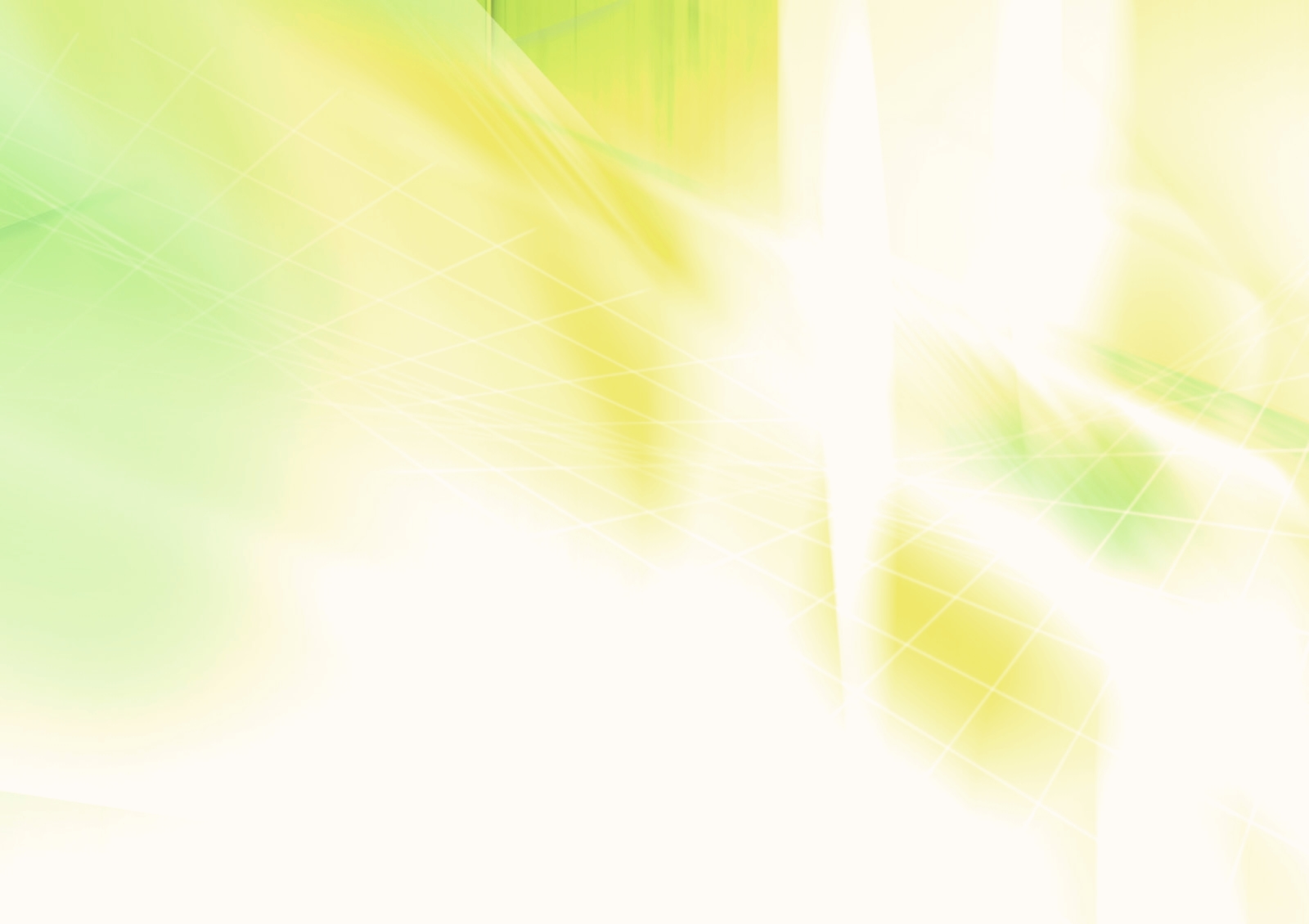 